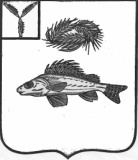 СОВЕТ НОВОКРАСНЯНСКОГО МУНИЦИПАЛЬНОГО ОБРАЗОВАНИЯ
ЕРШОВСКОГО МУНИЦИПАЛЬНОГО РАЙОНА                       САРАТОВСКОЙ ОБЛАСТИРЕШЕНИЕот  05.12.2022  года                                                                       № 14-28О принятии проекта решения«О  бюджете Новокраснянскогомуниципального образованияЕршовского муниципального районаСаратовской области на 2023 годи плановый период 2024—2025 годов»к рассмотрению и созданиисогласительной комиссииВ соответствии с  Положением о бюджетном процессе Новокраснянского муниципального образования, рассмотрев заключение постоянно- действующей комиссии  по бюджету  Новокраснянского муниципального образования Ершовского муниципального района Саратовской области, Совет Новокраснянского муниципального образования  РЕШИЛ:Принять  проект решения « О бюджете Новокраснянского муниципального образования Ершовского муниципального района Саратовской области на 2023 год  и плановый период 2024-2025 годов»  к рассмотрению.Для рассмотрения поправок, замечаний и предложений, поступающих по проекту решения о местном бюджете, создать  согласительную комиссию в составе трёх человек  с участием  депутатов Совета  Новокраснянского муниципального образования:Председатель комиссии: - Кузнецова Елена Юрьевна -  глава Новокраснянского муниципального образования;Члены комиссии:  - Фоминых Анатолий Александрович - депутат  Совета Новокраснянского муниципального образования;   - Тлекова Юлия Евгеньевна - депутат Совета Новокраснянского муниципального образования;3. Разместить  настоящее решение на официальном сайте администрации Ершовского муниципального района в сети «Интернет».Глава  Новокраснянскогомуниципального образования                                             Е.Ю. Кузнецова